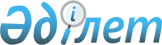 Мәслихаттың 2020 жылғы 10 қаңтардағы № 373 "Әулиекөл ауданы ауылдарының, кентінің, ауылдық округтерінің 2020-2022 жылдарға арналған бюджеттері туралы" шешіміне өзгерістер енгізу туралы
					
			Мерзімі біткен
			
			
		
					Қостанай облысы Әулиекөл ауданы мәслихатының 2020 жылғы 8 шілдедегі № 407 шешімі. Қостанай облысының Әділет департаментінде 2020 жылғы 9 шілдеде № 9314 болып тіркелді. Мерзімі өткендіктен қолданыс тоқтатылды
      2008 жылғы 4 желтоқсандағы Қазақстан Республикасы Бюджет кодексінің 104 және 106-баптарына сәйкес Әулиекөл аудандық мәслихаты ШЕШІМ ҚАБЫЛДАДЫ:
      1. Мәслихаттың "Әулиекөл ауданы ауылдарының, кентінің, ауылдық округтерінің 2020-2022 жылдарға арналған бюджеттері туралы" 2020 жылғы 10 қаңтардағы № 373 шешіміне (2020 жылғы 21 қаңтарда Қазақстан Республикасы нормативтік құқықтық актілерінің эталондық бақылау банкінде жарияланған, Нормативтік құқықтық актілерді мемлекеттік тіркеу тізілімінде № 8899 болып тіркелген) мынадай өзгерістер енгізілсін:
      көрсетілген шешімнің 1-тармағы жаңа редакцияда жазылсын:
      "1. Әулиекөл ауылының 2020 - 2022 жылдарға арналған бюджеті тиісінше 1, 2 және 3-қосымшаларға сәйкес, оның ішінде 2020 жылға мынадай көлемдерде бекітілсін:
      1) кірістер – 252 995,0 мың теңге, оның ішінде:
      салықтық түсімдер бойынша – 15 614,0 мың теңге;
      салықтық емес түсімдер бойынша – 333,0 мың теңге;
      негізгі капиталды сатудан түсетін түсімдер бойынша – 0,0 мың теңге;
      трансферттер түсімі бойынша – 237 048,0 мың теңге;
      2) шығындар – 342 511,5 мың теңге;
      3) таза бюджеттік кредиттеу – 0,0 мың теңге;
      4) қаржы активтерімен операциялар бойынша сальдо – 0,0 мың теңге;
      5) бюджет тапшылығы (профициті) – - 89 516,5 мың теңге;
      6) бюджет тапшылығын қаржыландыру (профицитін пайдалану) – 89 516,5 мың теңге.";
      көрсетілген шешімнің 3-тармағы жаңа редакцияда жазылсын:
      "3. Көктал ауылының 2020-2022 жылдарға арналған бюджеті тиісінше 4, 5, және 6-қосымшаларға сәйкес, оның ішінде 2020 жылға мынадай көлемдерде бекітілсін:
      1) кірістер – 19 380,0 мың теңге, оның ішінде:
      салықтық түсімдер бойынша – 260,0 мың теңге;
      салықтық емес түсімдер бойынша – 0,0 мың теңге;
      негізгі капиталды сатудан түсетін түсімдер бойынша – 0,0 мың теңге;
      трансферттер түсімі бойынша – 19 120,0 мың теңге;
      2) шығындар – 19 380,0 мың теңге;
      3) таза бюджеттік кредиттеу – 0,0 мың теңге;
      4) қаржы активтерімен операциялар бойынша сальдо – 0,0 мың теңге;
      5) бюджет тапшылығы (профициті) – 0,0 мың теңге;
      6) бюджет тапшылығын қаржыландыру (профицитін пайдалану) – 0,0 мың теңге.";
      көрсетілген шешімнің 5-тармағы жаңа редакцияда жазылсын:
      "5. Первомай ауылының 2020-2022 жылдарға арналған бюджеті тиісінше 7, 8 және 9 -қосымшаларға сәйкес, оның ішінде 2020 жылға мынадай көлемдерде бекітілсін:
      1) кірістер – 17 860,0 мың теңге, оның ішінде:
      салықтық түсімдер бойынша – 528,0 мың теңге;
      салықтық емес түсімдер бойынша – 0,0 мың теңге;
      негізгі капиталды сатудан түсетін түсімдер бойынша – 0,0 мың теңге;
      трансферттер түсімі бойынша – 17 332,0 мың теңге;
      2) шығындар – 17 860,0 мың теңге;
      3) таза бюджеттік кредиттеу – 0,0 мың теңге;
      4) қаржы активтерімен операциялар бойынша сальдо – 0,0 мың теңге;
      5) бюджет тапшылығы (профициті) – 0,0 мың теңге;
      6) бюджет тапшылығын қаржыландыру (профицитін пайдалану) – 0,0 мың теңге.";
      көрсетілген шешімнің 9- тармағы жаңа редакцияда жазылсын:
      "9. Құсмұрын кентінің 2020-2022 жылдарға арналған бюджеті тиісінше 13, 14 және 15-қосымшаларға сәйкес, оның ішінде 2020 жылға мынадай көлемдерде бекітілсін:
      1) кірістер –184 811,0 мың теңге, оның ішінде:
      салықтық түсімдер бойынша – 8 495,0 мың теңге;
      салықтық емес түсімдер бойынша – 665,0 мың теңге;
      негізгі капиталды сатудан түсетін түсімдер бойынша – 0,0 мың теңге;
      трансферттер түсімі бойынша – 175 651,0 мың теңге;
      2) шығындар –186 702,5 мың теңге;
      3) таза бюджеттік кредиттеу – 0,0 мың теңге;
      4) қаржы активтерімен операциялар бойынша сальдо – 0,0 мың теңге;
      5) бюджет тапшылығы (профициті) – -1 891,5 мың теңге;
      6) бюджет тапшылығын қаржыландыру (профицитін пайдалану) – 1 891,5 мың теңге.";
      көрсетілген шешімнің 11- тармағы жаңа редакцияда жазылсын:
      "11. Аманқарағай ауылдық округінің 2020-2022 жылдарға арналған бюджеті тиісінше 16, 17 және 18-қосымшаларға сәйкес, оның ішінде:
      2020 жылға мынадай көлемдерде бекітілсін:
      1) кірістер – 109 446,0 мың теңге, оның ішінде:
      салықтық түсімдер бойынша – 11 602,0 мың теңге;
      салықтық емес түсімдер бойынша – 95,0 мың теңге;
      негізгі капиталды сатудан түсетін түсімдер бойынша – 0,0 мың теңге;
      трансферттер түсімі бойынша – 97 749,0 мың теңге;
      2) шығындар – 156 023,6 мың теңге;
      3) таза бюджеттік кредиттеу – 0,0 мың теңге;
      4) қаржы активтерімен операциялар бойынша сальдо – 0,0 мың теңге;
      5) бюджет тапшылығы (профициті) – - 46 577,6 мың теңге;
      6) бюджет тапшылығын қаржыландыру (профицитін пайдалану) – 46 577,6 мың теңге.";
      көрсетілген шешімнің 13- тармағы жаңа редакцияда жазылсын:
      "13. Диев ауылдық округінің 2020-2022 жылдарға арналған бюджеті тиісінше 19, 20 және 21-қосымшаларға сәйкес, оның ішінде 2020 жылға мынадай көлемдерде бекітілсін:
      1) кірістер – 24 111,0 мың теңге, оның ішінде:
      салықтық түсімдер бойынша – 2 149,0 мың теңге;
      салықтық емес түсімдер бойынша – 53,0 мың теңге;
      негізгі капиталды сатудан түсетін түсімдер бойынша – 0,0 мың теңге;
      трансферттер түсімі бойынша – 21 909,0 мың теңге;
      2) шығындар – 24 507,9 мың теңге;
      3) таза бюджеттік кредиттеу – 0,0 мың теңге;
      4) қаржы активтерімен операциялар бойынша сальдо – 0,0 мың теңге;
      5) бюджет тапшылығы (профициті) – -396,9 мың теңге;
      6) бюджет тапшылығын қаржыландыру (профицитін пайдалану) – 396,9 мың теңге.";
      көрсетілген шешімнің 15-тармағы жаңа редакцияда жазылсын:
      "15. Қазанбасы ауылдық округінің 2020-2022 жылдарға арналған бюджеті тиісінше 22, 23 және 24-қосымшаларға сәйкес, оның ішінде 2020 жылға мынадай көлемдерде бекітілсін:
      1) кірістер – 31 826,0 мың теңге, оның ішінде:
      салықтық түсімдер бойынша – 744,0 мың теңге;
      салықтық емес түсімдер бойынша – 0,0 мың теңге;
      негізгі капиталды сатудан түсетін түсімдер бойынша – 0,0 мың теңге;
      трансферттер түсімі бойынша – 31 082,0 мың теңге;
      2) шығындар – 31 826,0 мың теңге;
      3) таза бюджеттік кредиттеу – 0,0 мың теңге;
      4) қаржы активтерімен операциялар бойынша сальдо – 0,0 мың теңге;
      5) бюджет тапшылығы (профициті) – 0,0 мың теңге;
      6) бюджет тапшылығын қаржыландыру (профицитін пайдалану) – 0,0 мың теңге.";
      көрсетілген шешімнің 19- тармағы жаңа редакцияда жазылсын:
      "19. Новонежин ауылдық округінің 2020-2022 жылдарға арналған бюджеті тиісінше 28, 29 және 30-қосымшаларға сәйкес, оның ішінде 2020 жылға мынадай көлемдерде бекітілсін:
      1) кірістер – 56 886,0 мың теңге, оның ішінде:
      салықтық түсімдер бойынша – 2 211,0 мың теңге;
      салықтық емес түсімдер бойынша – 65,0 мың теңге;
      негізгі капиталды сатудан түсетін түсімдер бойынша – 0,0 мың теңге;
      трансферттер түсімі бойынша – 54 610,0 мың теңге;
      2) шығындар – 57 754,8 мың теңге;
      3) таза бюджеттік кредиттеу – 0,0 мың теңге;
      4) қаржы активтерімен операциялар бойынша сальдо – 0,0 мың теңге;
      5) бюджет тапшылығы (профициті) – - 868,8 мың теңге;
      6) бюджет тапшылығын қаржыландыру (профицитін пайдалану) – 868,8 мың теңге.";
      көрсетілген шешімнің 23-тармағы жаңа редакцияда жазылсын:
      "23. Сұлукөл ауылдық округінің 2020-2022 жылдарға арналған бюджеті тиісінше 34, 35 және 36-қосымшаларға сәйкес, оның ішінде 2020 жылға мынадай көлемдерде бекітілсін:
      1) кірістер – 16 625,0 мың теңге, оның ішінде:
      салықтық түсімдер бойынша – 265,0 мың теңге;
      салықтық емес түсімдер бойынша – 0,0 мың теңге;
      негізгі капиталды сатудан түсетін түсімдер бойынша – 0,0 мың теңге;
      трансферттер түсімі бойынша – 16 360,0 мың теңге;
      2) шығындар – 16 625,0 мың теңге;
      3) таза бюджеттік кредиттеу – 0,0 мың теңге;
      4) қаржы активтерімен операциялар бойынша сальдо – 0,0 мың теңге;
      5) бюджет тапшылығы (профициті) – 0,0 мың теңге;
      6) бюджет тапшылығын қаржыландыру (профицитін пайдалану) – 0,0 мың теңге.";
      көрсетілген шешімнің 25- тармағы жаңа редакцияда жазылсын:
      "25. Чернигов ауылдық округінің 2020-2022 жылдарға арналған бюджеті тиісінше 37, 38 және 39-қосымшаларға сәйкес, оның ішінде 2020 жылға мынадай көлемдерде бекітілсін:
      1) кірістер – 22 572,0 мың теңге, оның ішінде:
      салықтық түсімдер бойынша – 1 720,0 мың теңге;
      салықтық емес түсімдер бойынша – 0,0 мың теңге;
      негізгі капиталды сатудан түсетін түсімдер бойынша – 0,0 мың теңге;
      трансферттер түсімі бойынша – 20 852,0 мың теңге;
      2) шығындар – 22 572,0 мың теңге;
      3) таза бюджеттік кредиттеу – 0,0 мың теңге;
      4) қаржы активтерімен операциялар бойынша сальдо – 0,0 мың теңге;
      5) бюджет тапшылығы (профициті) – 0,0 мың теңге;
      6) бюджет тапшылығын қаржыландыру (профицитін пайдалану) –0,0 мың теңге.";
      көрсетілген шешімнің 1, 4, 7, 13, 16, 19, 22, 28, 31, 34 және 37-қосымшалары осы шешімнің 1, 2, 3, 4, 5, 6, 7, 8, 9, 10 және 11- қосымшаларына сәйкес жаңа редакцияда жазылсын.
      2. Осы шешім 2020 жылғы 1 қаңтардан бастап қолданысқа енгізіледі. Әулиекөл ауданы Әулиекөл ауылының 2020 жылға арналған бюджеті Әулиекөл ауданы Көктал ауылының 2020 жылға арналған бюджеті Әулиекөл ауданы Первомай ауылының 2020 жылға арналған бюджеті Әулиекөл ауданы Құсмұрын кентінің 2020 жылға арналған бюджеті Әулиекөл ауданы Аманқарағай ауылының 2020 жылға арналған бюджеті Әулиекөл ауданы Диев ауылдық округінің 2020 жылға арналған бюджеті Әулиекөл ауданы Қазанбасы ауылдық округінің 2020 жылға арналған бюджеті Әулиекөл ауданы Новонежин ауылдық округінің 2020 жылға арналған бюджеті Әулиекөл ауданы Новоселов ауылдық округінің 2020 жылға арналған бюджеті Әулиекөл ауданы Сұлукөл ауылдық округінің 2020 жылға арналған бюджеті Әулиекөл ауданы Чернигов ауылдық округінің 2020 жылға арналған бюджеті
					© 2012. Қазақстан Республикасы Әділет министрлігінің «Қазақстан Республикасының Заңнама және құқықтық ақпарат институты» ШЖҚ РМК
				
      Аудандық мәслихаттың кезектен тыс сессиясының төрағасы 

Ю. Волков

      Аудандық мәслихаттың хатшысы 

Д. Койшибаев
Мәслихаттың
2020 жылғы 8 шілдедегі
№ 407 шешіміне
1-қосымшаМәслихаттың
2020 жылғы 10 қаңтардағы
№ 373 шешіміне
1-қосымша
Санаты
Санаты
Санаты
Санаты
Санаты
Сомасы, мың теңге
Сыныбы
Сыныбы
Сыныбы
Сыныбы
Сомасы, мың теңге
Кіші сыныбы
Кіші сыныбы
Кіші сыныбы
Сомасы, мың теңге
Атауы
Сомасы, мың теңге
1
2
3
4
5
6
I. Кірістер
252995,0
1
Салықтық түсімдер
15614,0
01
Табыс салығы
5000,0
2
Жеке табыс салығы
5000,0
04
Меншiкке салынатын салықтар
10386,0
1
Мүлiкке салынатын салықтар
320,0
3
Жер салығы
860,0
4
Көлiк құралдарына салынатын салық
9206,0
05
Тауарларға, жұмыстарға және қызметтерге салынатын iшкi салықтар
228,0
4
Кәсіпкерлік және кәсіби қызметті жүргізгені үшін алынатын алымдар
228,0
2
Салықтық емес түсiмдер
333,0
01
Мемлекеттік меншіктен түсетін кірістер
333,0
5
Мемлекет меншігіндегі мүлікті жалға беруден түсетін кірістер
333,0
4
Трансферттердің түсімдері
237048,0
02
Мемлекеттiк басқарудың жоғары тұрған органдарынан түсетiн трансферттер
237048,0
3
Аудандардың (облыстық маңызы бар қаланың) бюджетінен трансферттер
237048,0
Кіші функция
Кіші функция
Кіші функция
Кіші функция
Сомасы, мың теңге
Бюджеттік бағдарламалардың әкiмшiсi
Бюджеттік бағдарламалардың әкiмшiсi
Бюджеттік бағдарламалардың әкiмшiсi
Сомасы, мың теңге
Бағдарлама
Бағдарлама
Сомасы, мың теңге
Атауы
Сомасы, мың теңге
1
2
3
4
5
6
II. Шығындар
342511,5
01
Жалпы сипаттағы мемлекеттiк қызметтер
29178,0
1
Мемлекеттiк басқарудың жалпы функцияларын орындайтын өкiлдi, атқарушы және басқа органдар
29178,0
124
Аудандық маңызы бар қала, ауыл, кент, ауылдық округ әкімінің аппараты
29178,0
001
Аудандық маңызы бар қала, ауыл, кент, ауылдық округ әкімінің қызметін қамтамасыз ету жөніндегі қызметтер
29178,0
04
Бiлiм беру
188071,0
1
Мектепке дейiнгi тəрбие жəне оқыту
188071,0
124
Аудандық маңызы бар қала, ауыл, кент, ауылдық округ әкімінің аппараты
188071,0
004
Мектепке дейінгі тəрбиелеу жəне оқыту жəне мектепке дейінгі тəрбиелеу жəне оқыту ұйымдарында медициналық қызмет көрсетуді ұйымдастыру
188071,0
07
Тұрғын үй-коммуналдық шаруашылық
26746,0
3
Елді-мекендерді көркейту
26746,0
124
Аудандық маңызы бар қала, ауыл, кент, ауылдық округ әкімінің аппараты
26746,0
008
Елді мекендердегі көшелерді жарықтандыру
9 975,0
009
Елді мекендердің санитариясын қамтамасыз ету
1 000,0
010
Жерлеу орындарын ұстау және туыстары жоқ адамдарды жерлеу
225,0
011
Елді мекендерді абаттандыру және көгалдандыру
15546,0
12
Көлік және коммуникация
98516,5
1
Автомобиль көлiгi
98516,5
124
Аудандық маңызы бар қала, ауыл, кент, ауылдық округ әкімінің аппараты
98516,5
013
Аудандық маңызы бар қалаларда, ауылдарда, кенттерде, ауылдық округтерде автомобиль жолдарының жұмыс істеуін қамтамасыз ету
9000,0
045
Аудандық маңызы бар қалаларда, ауылдарда, кенттерде, ауылдық округтерде автомобиль жолдарын күрделі және орташа жөндеу
89516,5
III. Таза бюджеттік кредиттеу
0,0
IV. Қаржы активтерімен операциялар бойынша сальдо
0,0
V. Бюджет тапшылығы (профициті)
-89516,5
VI. Бюджет тапшылығын қаржыландыру (профицитін пайдалану)
89516,5Мәслихаттың
2020 жылғы 8 шілдедегі
№ 407 шешіміне
2-қосымшаМәслихаттың
2020 жылғы 10 қаңтардағы
№ 373 шешіміне
4-қосымша
Санаты
Санаты
Санаты
Сомасы, мың теңге
Сыныбы
Сыныбы
Сыныбы
Сомасы, мың теңге
Кіші сыныбы
Кіші сыныбы
Кіші сыныбы
Сомасы, мың теңге
Атауы
Сомасы, мың теңге
1
2
3
4
5
6
I. Кірістер
19380,0
1
Салықтық түсімдер
260,0
04
Меншiкке салынатын салықтар
260,0
1
Мүлiкке салынатын салықтар
7,0
3
Жер салығы
22,0
4
Көлiк құралдарына салынатын салық
231,0
4
Трансферттердің түсімдері
19120,0
02
Мемлекеттiк басқарудың жоғары тұрған органдарынан түсетiн трансферттер
19120,0
3
Аудандардың (облыстық маңызы бар қаланың) бюджетінен трансферттер
19120,0
Кіші функция
Кіші функция
Кіші функция
Кіші функция
Сомасы, мың теңге
Бюджеттік бағдарламалардың әкiмшiсi
Бюджеттік бағдарламалардың әкiмшiсi
Бюджеттік бағдарламалардың әкiмшiсi
Сомасы, мың теңге
Бағдарлама
Бағдарлама
Сомасы, мың теңге
Атауы
Сомасы, мың теңге
1
2
3
4
5
6
II. Шығындар
19380,0
01
Жалпы сипаттағы мемлекеттiк қызметтер 
18810,0
1
Мемлекеттiк басқарудың жалпы функцияларын орындайтын өкiлдi, атқарушы және басқа органдар
18810,0
124
Аудандық маңызы бар қала, ауыл, кент, ауылдық округ әкімінің аппараты 
18810,0
001
Аудандық маңызы бар қала, ауыл, кент, ауылдық округ әкімінің қызметін қамтамасыз ету жөніндегі қызметтер
13410,0
022
Мемлекеттік органның күрделі шығыстары
5400,0
07
Тұрғын үй-коммуналдық шаруашылық
570,0
3
Елді-мекендерді көркейту
570,0
124
Аудандық маңызы бар қала, ауыл, кент, ауылдық округ әкімінің аппараты 
570,0
008
Елді мекендердегі көшелерді жарықтандыру
120,0
009
Елді мекендердің санитариясын қамтамасыз ету
300,0
011
Елді мекендерді абаттандыру және көгалдандыру
150,0
III. Таза бюджеттік кредиттеу
0,0
IV. Қаржы активтерімен операциялар бойынша сальдо
0,0
V. Бюджет тапшылығы (профициті)
0,0
VI. Бюджет тапшылығын қаржыландыру (профицитін пайдалану)
0,0Мәслихаттың
2020 жылғы 8 шілдедегі
№ 407 шешіміне
3-қосымшаМәслихаттың
2020 жылғы 10 қаңтардағы
№ 373 шешіміне
7-қосымша
Санаты
Санаты
Санаты
Сомасы, мың теңге
Сыныбы
Сыныбы
Сыныбы
Сыныбы
Сомасы, мың теңге
Кіші сыныбы
Кіші сыныбы
Кіші сыныбы
Кіші сыныбы
Сомасы, мың теңге
Атауы
Сомасы, мың теңге
1
2
3
4
4
5
6
I. Кірістер
17860,0
1
Салықтық түсімдер
528,0
04
Меншiкке салынатын салықтар
528,0
1
Мүлiкке салынатын салықтар
4,0
3
Жер салығы
21,0
4
Көлiк құралдарына салынатын салық
503,0
4
Трансферттердің түсімдері
17332,0
02
Мемлекеттiк басқарудың жоғары тұрған органдарынан түсетiн трансферттер
17332,0
3
Аудандардың (облыстық маңызы бар қаланың) бюджетінен трансферттер
17332,0
Кіші функция
Кіші функция
Кіші функция
Кіші функция
Кіші функция
Сомасы, мың теңге
Бюджеттік бағдарламалардың әкiмшiсi
Бюджеттік бағдарламалардың әкiмшiсi
Бюджеттік бағдарламалардың әкiмшiсi
Бюджеттік бағдарламалардың әкiмшiсi
Сомасы, мың теңге
Бағдарлама
Бағдарлама
Бағдарлама
Сомасы, мың теңге
Атауы
Атауы
Сомасы, мың теңге
1
2
3
4
5
5
6
II. Шығындар
II. Шығындар
17860,0
01
Жалпы сипаттағы мемлекеттiк қызметтер 
Жалпы сипаттағы мемлекеттiк қызметтер 
17006,0
1
Мемлекеттiк басқарудың жалпы функцияларын орындайтын өкiлдi, атқарушы және басқа органдар
Мемлекеттiк басқарудың жалпы функцияларын орындайтын өкiлдi, атқарушы және басқа органдар
17006,0
124
Аудандық маңызы бар қала, ауыл, кент, ауылдық округ әкімінің аппараты 
Аудандық маңызы бар қала, ауыл, кент, ауылдық округ әкімінің аппараты 
17006,0
001
Аудандық маңызы бар қала, ауыл, кент, ауылдық округ әкімінің қызметін қамтамасыз ету жөніндегі қызметтер
Аудандық маңызы бар қала, ауыл, кент, ауылдық округ әкімінің қызметін қамтамасыз ету жөніндегі қызметтер
11606,0
022
Мемлекеттік органның күрделі шығыстары
Мемлекеттік органның күрделі шығыстары
5400,0
07
Тұрғын үй-коммуналдық шаруашылық
Тұрғын үй-коммуналдық шаруашылық
854,0
3
Елді-мекендерді көркейту
Елді-мекендерді көркейту
854,0
124
Аудандық маңызы бар қала, ауыл, кент, ауылдық округ әкімінің аппараты 
Аудандық маңызы бар қала, ауыл, кент, ауылдық округ әкімінің аппараты 
854,0
008
Елді мекендердегі көшелерді жарықтандыру
Елді мекендердегі көшелерді жарықтандыру
354,0
009
Елді мекендердің санитариясын қамтамасыз ету
Елді мекендердің санитариясын қамтамасыз ету
200,0
011
Елді мекендерді абаттандыру және көгалдандыру
Елді мекендерді абаттандыру және көгалдандыру
300,0
III. Таза бюджеттік кредиттеу
III. Таза бюджеттік кредиттеу
0,0
IV. Қаржы активтерімен операциялар бойынша сальдо
IV. Қаржы активтерімен операциялар бойынша сальдо
0,0
V. Бюджет тапшылығы (профициті)
V. Бюджет тапшылығы (профициті)
0,0
VI. Бюджет тапшылығын қаржыландыру (профицитін пайдалану)
VI. Бюджет тапшылығын қаржыландыру (профицитін пайдалану)
0,0Мәслихаттың
2020 жылғы 8 шілдедегі
№ 407 шешіміне
4-қосымшаМәслихаттың
2020 жылғы 10 қаңтардағы
№ 373 шешіміне
13-қосымша
Санаты
Санаты
Санаты
Санаты
Санаты
Сомасы, мың теңге
Сыныбы
Сыныбы
Сыныбы
Сыныбы
Сомасы, мың теңге
Кіші сыныбы
Кіші сыныбы
Кіші сыныбы
Сомасы, мың теңге
Атауы
Сомасы, мың теңге
1
2
3
4
5
6
I. Кірістер
184811,0
1
Салықтық түсімдер
8495,0
01
Табыс салығы
3000,0
2
Жеке табыс салығы
3000,0
04
Меншiкке салынатын салықтар
5495,0
1
Мүлiкке салынатын салықтар
145,0
3
Жер салығы
490,0
4
Көлiк құралдарына салынатын салық
4860,0
2
Салықтық емес түсiмдер
665,0
01
Мемлекеттік меншіктен түсетін кірістер
665,0
5
Мемлекет меншігіндегі мүлікті жалға беруден түсетін кірістер
665,00
4
Трансферттердің түсімдері
175651,0
02
Мемлекеттiк басқарудың жоғары тұрған органдарынан түсетiн трансферттер
175651,0
3
Аудандардың (облыстық маңызы бар қаланың) бюджетінен трансферттер
175651,0
Кіші функция
Кіші функция
Кіші функция
Кіші функция
Сомасы, мың теңге
Бюджеттік бағдарламалардың әкiмшiсi
Бюджеттік бағдарламалардың әкiмшiсi
Бюджеттік бағдарламалардың әкiмшiсi
Сомасы, мың теңге
Бағдарлама
Бағдарлама
Сомасы, мың теңге
Атауы
Сомасы, мың теңге
1
2
3
4
5
6
II. Шығындар
186702,5
01
Жалпы сипаттағы мемлекеттiк қызметтер 
31263,0
1
Мемлекеттiк басқарудың жалпы функцияларын орындайтын өкiлдi, атқарушы және басқа органдар
31263,0
124
Аудандық маңызы бар қала, ауыл, кент, ауылдық округ әкімінің аппараты 
31263,0
001
Аудандық маңызы бар қала, ауыл, кент, ауылдық округ әкімінің қызметін қамтамасыз ету жөніндегі қызметтер
31263,0
04
Бiлiм беру
144416,0
1
Мектепке дейiнгi тəрбие жəне оқыту
144416,0
124
Аудандық маңызы бар қала, ауыл, кент, ауылдық округ әкімінің аппараты
144416,0
004
Мектепке дейінгі тəрбиелеу жəне оқыту жəне мектепке дейінгі тəрбиелеу жəне оқыту ұйымдарында медициналық қызмет көрсетуді ұйымдастыру
144416,0
07
Тұрғын үй-коммуналдық шаруашылық
7823,5
3
Елді-мекендерді көркейту
7823,5
124
Аудандық маңызы бар қала, ауыл, кент, ауылдық округ әкімінің аппараты 
7823,5
008
Елді мекендердегі көшелерді жарықтандыру
3391,5
009
Елді мекендердің санитариясын қамтамасыз ету
2000,0
011
Елді мекендерді абаттандыру және көгалдандыру
2432,0
12
Көлік және коммуникация
3200,0
1
Автомобиль көлiгi
3200,0
124
Аудандық маңызы бар қала, ауыл, кент, ауылдық округ әкімінің аппараты 
3200,0
013
Аудандық маңызы бар қалаларда, ауылдарда, кенттерде, ауылдық округтерде автомобиль жолдарының жұмыс істеуін қамтамасыз ету
3200,0
III. Таза бюджеттік кредиттеу
0,0
IV. Қаржы активтерімен операциялар бойынша сальдо
0,0
V. Бюджет тапшылығы (профициті)
-1891,5
VI. Бюджет тапшылығын қаржыландыру (профицитін пайдалану)
1891,5Мәслихаттың
2020 жылғы 8 шілдедегі
№ 407 шешіміне
5-қосымшаМәслихаттың
2020 жылғы 10 қаңтардағы
№ 373 шешіміне
16-қосымша
Санаты
Санаты
Санаты
Сомасы, мың теңге
Сыныбы
Сыныбы
Сыныбы
Сомасы, мың теңге
Кіші сыныбы
Кіші сыныбы
Кіші сыныбы
Сомасы, мың теңге
Атауы
Сомасы, мың теңге
1
2
3
4
5
6
I. Кірістер
109446,0
1
Салықтық түсімдер
11602,0
01
Табыс салығы
3000,0
2
Жеке табыс салығы
3000,0
04
Меншiкке салынатын салықтар
8602,0
1
Мүлiкке салынатын салықтар
252,0
3
Жер салығы
650,0
4
Көлiк құралдарына салынатын салық
7700,0
2
Салықтық емес түсiмдер
95,0
01
Мемлекеттік меншіктен түсетін кірістер
95,0
5
Мемлекет меншігіндегі мүлікті жалға беруден түсетін кірістер
95,0
4
Трансферттердің түсімдері
97749,0
02
Мемлекеттiк басқарудың жоғары тұрған органдарынан түсетiн трансферттер
97749,0
3
Аудандардың (облыстық маңызы бар қаланың) бюджетінен трансферттер
97749,0
Кіші функция
Кіші функция
Кіші функция
Кіші функция
Сомасы, мың теңге
Бюджеттік бағдарламалардың әкiмшiсi
Бюджеттік бағдарламалардың әкiмшiсi
Бюджеттік бағдарламалардың әкiмшiсi
Сомасы, мың теңге
Бағдарлама
Бағдарлама
Сомасы, мың теңге
Атауы
Сомасы, мың теңге
1
2
3
4
5
6
II. Шығындар
156023,6
01
Жалпы сипаттағы мемлекеттiк қызметтер 
36787,0
1
Мемлекеттiк басқарудың жалпы функцияларын орындайтын өкiлдi, атқарушы және басқа органдар
36787,0
124
Аудандық маңызы бар қала, ауыл, кент, ауылдық округ әкімінің аппараты 
36787,0
001
Аудандық маңызы бар қала, ауыл, кент, ауылдық округ әкімінің қызметін қамтамасыз ету жөніндегі қызметтер
31387,0
022
Мемлекеттік органның күрделі шығыстары
5400,0
04
Білім беру
65344,0
1
Мектепке дейiнгi тəрбие жəне оқыту
58439,0
124
Аудандық маңызы бар қала, ауыл, кент, ауылдық округ әкімінің аппараты
58439,0
004
Мектепке дейінгі тəрбиелеу жəне оқыту жəне мектепке дейінгі тəрбиелеу жəне оқыту ұйымдарында медициналық қызмет көрсетуді ұйымдастыру
58439,0
2
Бастауыш, негізгі орта және жалпы орта білім беру
6905,0
124
Аудандық маңызы бар қаланың, ауылдың, кенттің, ауылдық округ әкімінің аппараты 
6905,0
005
Ауылдық жерлерде оқушыларды жақын жердегі мектепке дейін тегін алып баруды және одан алып қайтуды ұйымдастыру
6905,0
07
Тұрғын үй-коммуналдық шаруашылық
10778,2
3
Елді-мекендерді көркейту
10778,2
124
Аудандық маңызы бар қала, ауыл, кент, ауылдық округ әкімінің аппараты 
10778,2
008
Елді мекендердегі көшелерді жарықтандыру
5678,2
009
Елді мекендердің санитариясын қамтамасыз ету
1600,0
011
Елді мекендерді абаттандыру және көгалдандыру
3500,0
12
Көлік және коммуникация
43114,4
1
Автомобиль көлiгi
43114,4
124
Аудандық маңызы бар қала, ауыл, кент, ауылдық округ әкімінің аппараты 
43114,4
013
Аудандық маңызы бар қалаларда, ауылдарда, кенттерде, ауылдық округтерде автомобиль жолдарының жұмыс істеуін қамтамасыз ету
3200,0
045
Аудандық маңызы бар қалаларда, ауылдарда, кенттерде, ауылдық округтерде автомобиль жолдарын күрделі және орташа жөндеу
39914,4
III. Таза бюджеттік кредиттеу
0,0
IV. Қаржы активтерімен операциялар бойынша сальдо
0,0
V. Бюджет тапшылығы (профициті)
-46577,6
VI. Бюджет тапшылығын қаржыландыру (профицитін пайдалану)
46577,6Мәслихаттың
2020 жылғы 8 шілдедегі
№ 407 шешіміне
6-қосымшаМәслихаттың
2020 жылғы 10 қаңтардағы
№ 373 шешіміне
19-қосымша
Санаты
Санаты
Санаты
Сомасы, мың теңге
Сыныбы
Сыныбы
Сыныбы
Сыныбы
Сомасы, мың теңге
Кіші сыныбы
Кіші сыныбы
Кіші сыныбы
Кіші сыныбы
Сомасы, мың теңге
Атауы
Сомасы, мың теңге
1
2
3
4
4
5
6
I. Кірістер
24111,0
1
Салықтық түсімдер
2149,0
04
Меншiкке салынатын салықтар
2149,0
1
Мүлiкке салынатын салықтар
30,0
3
Жер салығы
114,0
4
Көлiк құралдарына салынатын салық
2005,0
2
Салықтық емес түсiмдер
53,0
01
Мемлекеттік меншіктен түсетін кірістер
53,0
5
Мемлекет меншігіндегі мүлікті жалға беруден түсетін кірістер
53,0
4
Трансферттердің түсімдері
21909,0
02
Мемлекеттiк басқарудың жоғары тұрған органдарынан түсетiн трансферттер
21909,0
3
Аудандардың (облыстық маңызы бар қаланың) бюджетінен трансферттер
21909,0
Кіші функция
Кіші функция
Кіші функция
Кіші функция
Кіші функция
Сомасы, мың теңге
Бюджеттік бағдарламалардың әкiмшiсi
Бюджеттік бағдарламалардың әкiмшiсi
Бюджеттік бағдарламалардың әкiмшiсi
Бюджеттік бағдарламалардың әкiмшiсi
Сомасы, мың теңге
Бағдарлама
Бағдарлама
Бағдарлама
Сомасы, мың теңге
Атауы
Атауы
Сомасы, мың теңге
1
2
3
4
5
5
6
II. Шығындар
II. Шығындар
24507,9
01
Жалпы сипаттағы мемлекеттiк қызметтер 
Жалпы сипаттағы мемлекеттiк қызметтер 
20795,0
1
Мемлекеттiк басқарудың жалпы функцияларын орындайтын өкiлдi, атқарушы және басқа органдар
Мемлекеттiк басқарудың жалпы функцияларын орындайтын өкiлдi, атқарушы және басқа органдар
20795,0
124
Аудандық маңызы бар қала, ауыл, кент, ауылдық округ әкімінің аппараты 
Аудандық маңызы бар қала, ауыл, кент, ауылдық округ әкімінің аппараты 
20795,0
001
Аудандық маңызы бар қала, ауыл, кент, ауылдық округ әкімінің қызметін қамтамасыз ету жөніндегі қызметтер
Аудандық маңызы бар қала, ауыл, кент, ауылдық округ әкімінің қызметін қамтамасыз ету жөніндегі қызметтер
20795,0
04
Бiлiм беру
Бiлiм беру
1466,0
2
Бастауыш, негізгі орта және жалпы орта білім беру
Бастауыш, негізгі орта және жалпы орта білім беру
1466,0
124
Аудандық маңызы бар қаланың, ауылдың, кенттің, ауылдық округ әкімінің аппараты 
Аудандық маңызы бар қаланың, ауылдың, кенттің, ауылдық округ әкімінің аппараты 
1466,0
005
Ауылдық жерлерде оқушыларды жақын жердегі мектепке дейін тегін алып баруды және одан алып қайтуды ұйымдастыру
Ауылдық жерлерде оқушыларды жақын жердегі мектепке дейін тегін алып баруды және одан алып қайтуды ұйымдастыру
1466,0
07
Тұрғын үй-коммуналдық шаруашылық
Тұрғын үй-коммуналдық шаруашылық
1796,9
3
Елді-мекендерді көркейту
Елді-мекендерді көркейту
1796,9
124
Аудандық маңызы бар қала, ауыл, кент, ауылдық округ әкімінің аппараты 
Аудандық маңызы бар қала, ауыл, кент, ауылдық округ әкімінің аппараты 
1796,9
009
Елді мекендердің санитариясын қамтамасыз ету
Елді мекендердің санитариясын қамтамасыз ету
700,0
011
Елді мекендерді абаттандыру және көгалдандыру
Елді мекендерді абаттандыру және көгалдандыру
1096,9
12
Көлік және коммуникация
Көлік және коммуникация
450,0
1
Автомобиль көлiгi
Автомобиль көлiгi
450,0
124
Аудандық маңызы бар қала, ауыл, кент, ауылдық округ әкімінің аппараты 
Аудандық маңызы бар қала, ауыл, кент, ауылдық округ әкімінің аппараты 
450,0
013
Аудандық маңызы бар қалаларда, ауылдарда, кенттерде, ауылдық округтерде автомобиль жолдарының жұмыс істеуін қамтамасыз ету
Аудандық маңызы бар қалаларда, ауылдарда, кенттерде, ауылдық округтерде автомобиль жолдарының жұмыс істеуін қамтамасыз ету
450,0
III. Таза бюджеттік кредиттеу
III. Таза бюджеттік кредиттеу
0,0
IV. Қаржы активтерімен операциялар бойынша сальдо
IV. Қаржы активтерімен операциялар бойынша сальдо
0,0
V. Бюджет тапшылығы (профициті)
V. Бюджет тапшылығы (профициті)
-396,9
VI. Бюджет тапшылығын қаржыландыру (профицитін пайдалану)
VI. Бюджет тапшылығын қаржыландыру (профицитін пайдалану)
396,9Мәслихаттың
2020 жылғы 8 шілдедегі
№ 407 шешіміне
7-қосымшаМәслихаттың
2020 жылғы 10 қаңтардағы
№ 373 шешіміне
22-қосымша
Санаты
Санаты
Санаты
Сомасы, мың теңге
Сыныбы
Сыныбы
Сыныбы
Сыныбы
Сомасы, мың теңге
Кіші сыныбы
Кіші сыныбы
Кіші сыныбы
Кіші сыныбы
Сомасы, мың теңге
Атауы
Сомасы, мың теңге
1
2
3
4
4
5
6
I. Кірістер
31826,0
1
Салықтық түсімдер
744,0
04
Меншiкке салынатын салықтар
744,0
1
Мүлiкке салынатын салықтар
8,0
3
Жер салығы
89,0
4
Көлiк құралдарына салынатын салық
647,0
4
Трансферттердің түсімдері
31082,0
02
Мемлекеттiк басқарудың жоғары тұрған органдарынан түсетiн трансферттер
31082,0
3
Аудандардың (облыстық маңызы бар қаланың) бюджетінен трансферттер
31082,0
Кіші функция
Кіші функция
Кіші функция
Кіші функция
Кіші функция
Сомасы, мың теңге
Бюджеттік бағдарламалардың әкiмшiсi
Бюджеттік бағдарламалардың әкiмшiсi
Бюджеттік бағдарламалардың әкiмшiсi
Бюджеттік бағдарламалардың әкiмшiсi
Сомасы, мың теңге
Бағдарлама
Бағдарлама
Бағдарлама
Сомасы, мың теңге
Атауы
Атауы
Сомасы, мың теңге
1
2
3
4
5
5
6
II. Шығындар
II. Шығындар
31826,0
01
Жалпы сипаттағы мемлекеттiк қызметтер 
Жалпы сипаттағы мемлекеттiк қызметтер 
27196,0
1
Мемлекеттiк басқарудың жалпы функцияларын орындайтын өкiлдi, атқарушы және басқа органдар
Мемлекеттiк басқарудың жалпы функцияларын орындайтын өкiлдi, атқарушы және басқа органдар
27196,0
124
Аудандық маңызы бар қала, ауыл, кент, ауылдық округ әкімінің аппараты 
Аудандық маңызы бар қала, ауыл, кент, ауылдық округ әкімінің аппараты 
27196,0
001
Аудандық маңызы бар қала, ауыл, кент, ауылдық округ әкімінің қызметін қамтамасыз ету жөніндегі қызметтер
Аудандық маңызы бар қала, ауыл, кент, ауылдық округ әкімінің қызметін қамтамасыз ету жөніндегі қызметтер
21796,0
022
Мемлекеттік органның күрделі шығыстары
Мемлекеттік органның күрделі шығыстары
5400,0
04
Бiлiм беру
Бiлiм беру
3530,0
2
Бастауыш, негізгі орта және жалпы орта білім беру
Бастауыш, негізгі орта және жалпы орта білім беру
3530,0
124
Аудандық маңызы бар қаланың, ауылдың, кенттің, ауылдық округ әкімінің аппараты 
Аудандық маңызы бар қаланың, ауылдың, кенттің, ауылдық округ әкімінің аппараты 
3530,0
005
Ауылдық жерлерде оқушыларды жақын жердегі мектепке дейін тегін алып баруды және одан алып қайтуды ұйымдастыру
Ауылдық жерлерде оқушыларды жақын жердегі мектепке дейін тегін алып баруды және одан алып қайтуды ұйымдастыру
3530,0
07
Тұрғын үй-коммуналдық шаруашылық
Тұрғын үй-коммуналдық шаруашылық
900,0
3
Елді-мекендерді көркейту
Елді-мекендерді көркейту
900,0
124
Аудандық маңызы бар қала, ауыл, кент, ауылдық округ әкімінің аппараты 
Аудандық маңызы бар қала, ауыл, кент, ауылдық округ әкімінің аппараты 
900,0
009
Елді мекендердің санитариясын қамтамасыз ету
Елді мекендердің санитариясын қамтамасыз ету
300,0
011
Елді мекендерді абаттандыру және көгалдандыру
Елді мекендерді абаттандыру және көгалдандыру
600,0
12
Көлік және коммуникация
Көлік және коммуникация
200,0
1
Автомобиль көлiгi
Автомобиль көлiгi
200,0
124
Аудандық маңызы бар қала, ауыл, кент, ауылдық округ әкімінің аппараты 
Аудандық маңызы бар қала, ауыл, кент, ауылдық округ әкімінің аппараты 
200,0
013
Аудандық маңызы бар қалаларда, ауылдарда, кенттерде, ауылдық округтерде автомобиль жолдарының жұмыс істеуін қамтамасыз ету
Аудандық маңызы бар қалаларда, ауылдарда, кенттерде, ауылдық округтерде автомобиль жолдарының жұмыс істеуін қамтамасыз ету
200,0
IV. Қаржы активтерімен операциялар бойынша сальдо
IV. Қаржы активтерімен операциялар бойынша сальдо
0,0
V. Бюджет тапшылығы (профициті)
V. Бюджет тапшылығы (профициті)
0,0
VI. Бюджет тапшылығын қаржыландыру (профицитін пайдалану)
VI. Бюджет тапшылығын қаржыландыру (профицитін пайдалану)
0,0Мәслихаттың
2020 жылғы 8 шілдедегі
№ 407 шешіміне
8-қосымшаМәслихаттың
2020 жылғы 10 қаңтардағы
№ 373 шешіміне
28-қосымша
Санаты
Санаты
Санаты
Сомасы, мың теңге
Сыныбы
Сыныбы
Сыныбы
Сыныбы
Сомасы, мың теңге
Кіші сыныбы
Кіші сыныбы
Кіші сыныбы
Кіші сыныбы
Сомасы, мың теңге
Атауы
Сомасы, мың теңге
1
2
3
4
4
5
6
I. Кірістер
56886,0
1
Салықтық түсімдер
2211,0
04
Меншiкке салынатын салықтар
2211,0
1
Мүлiкке салынатын салықтар
55,0
3
Жер салығы
545,0
4
Көлiк құралдарына салынатын салық
1611,0
2
Салықтық емес түсiмдер
65,0
01
Мемлекеттік меншіктен түсетін кірістер
65,0
5
Мемлекет меншігіндегі мүлікті жалға беруден түсетін кірістер
65,0
4
Трансферттердің түсімдері
54610,0
02
Мемлекеттiк басқарудың жоғары тұрған органдарынан түсетiн трансферттер
54610,0
3
Аудандардың (облыстық маңызы бар қаланың) бюджетінен трансферттер
54610,0
Кіші функция
Кіші функция
Кіші функция
Кіші функция
Кіші функция
Сомасы, мың теңге
Бюджеттік бағдарламалардың әкiмшiсi
Бюджеттік бағдарламалардың әкiмшiсi
Бюджеттік бағдарламалардың әкiмшiсi
Бюджеттік бағдарламалардың әкiмшiсi
Сомасы, мың теңге
Бағдарлама
Бағдарлама
Бағдарлама
Сомасы, мың теңге
Атауы
Атауы
Сомасы, мың теңге
1
2
3
4
5
5
6
II. Шығындар
II. Шығындар
57754,8
01
Жалпы сипаттағы мемлекеттiк қызметтер 
Жалпы сипаттағы мемлекеттiк қызметтер 
25530,0
1
Мемлекеттiк басқарудың жалпы функцияларын орындайтын өкiлдi, атқарушы және басқа органдар
Мемлекеттiк басқарудың жалпы функцияларын орындайтын өкiлдi, атқарушы және басқа органдар
25530,0
124
Аудандық маңызы бар қала, ауыл, кент, ауылдық округ әкімінің аппараты 
Аудандық маңызы бар қала, ауыл, кент, ауылдық округ әкімінің аппараты 
25530,0
001
Аудандық маңызы бар қала, ауыл, кент, ауылдық округ әкімінің қызметін қамтамасыз ету жөніндегі қызметтер
Аудандық маңызы бар қала, ауыл, кент, ауылдық округ әкімінің қызметін қамтамасыз ету жөніндегі қызметтер
20130,0
022
Мемлекеттік органның күрделі шығыстары
Мемлекеттік органның күрделі шығыстары
5400,0
04
Бiлiм беру
Бiлiм беру
27718,0
1
Мектепке дейiнгi тəрбие жəне оқыту
Мектепке дейiнгi тəрбие жəне оқыту
27718,0
124
Аудандық маңызы бар қала, ауыл, кент, ауылдық округ әкімінің аппараты
Аудандық маңызы бар қала, ауыл, кент, ауылдық округ әкімінің аппараты
27718,0
004
Мектепке дейінгі тəрбиелеу жəне оқыту жəне мектепке дейінгі тəрбиелеу жəне оқыту ұйымдарында медициналық қызмет көрсетуді ұйымдастыру
Мектепке дейінгі тəрбиелеу жəне оқыту жəне мектепке дейінгі тəрбиелеу жəне оқыту ұйымдарында медициналық қызмет көрсетуді ұйымдастыру
27718,0
07
Тұрғын үй-коммуналдық шаруашылық
Тұрғын үй-коммуналдық шаруашылық
4506,8
3
Елді-мекендерді көркейту
Елді-мекендерді көркейту
4506,8
124
Аудандық маңызы бар қала, ауыл, кент, ауылдық округ әкімінің аппараты 
Аудандық маңызы бар қала, ауыл, кент, ауылдық округ әкімінің аппараты 
4506,8
008
Елді мекендердегі көшелерді жарықтандыру
Елді мекендердегі көшелерді жарықтандыру
3006,8
009
Елді мекендердің санитариясын қамтамасыз ету
Елді мекендердің санитариясын қамтамасыз ету
750,0
011
Елді мекендерді абаттандыру және көгалдандыру
Елді мекендерді абаттандыру және көгалдандыру
750,0
III. Таза бюджеттік кредиттеу
III. Таза бюджеттік кредиттеу
0,0
IV. Қаржы активтерімен операциялар бойынша сальдо
IV. Қаржы активтерімен операциялар бойынша сальдо
0,0
V. Бюджет тапшылығы (профициті)
V. Бюджет тапшылығы (профициті)
-868,8
VI. Бюджет тапшылығын қаржыландыру (профицитін пайдалану)
VI. Бюджет тапшылығын қаржыландыру (профицитін пайдалану)
868,8Мәслихаттың
2020 жылғы 8 шілдедегі
№ 407 шешіміне
9-қосымшаМәслихаттың
2020 жылғы 10 қаңтардағы
№ 373 шешіміне
31-қосымша
Санаты
Санаты
Санаты
Сомасы, мың теңге
Сыныбы
Сыныбы
Сыныбы
Сыныбы
Сомасы, мың теңге
Кіші сыныбы
Кіші сыныбы
Кіші сыныбы
Кіші сыныбы
Сомасы, мың теңге
Атауы
Сомасы, мың теңге
1
2
3
4
4
5
6
I. Кірістер
16720,0
1
Салықтық түсімдер
373,0
04
Меншiкке салынатын салықтар
373,0
1
Мүлiкке салынатын салықтар
7,0
3
Жер салығы
35,0
4
Көлiк құралдарына салынатын салық
331,0
4
Трансферттердің түсімдері
16347,0
02
Мемлекеттiк басқарудың жоғары тұрған органдарынан түсетiн трансферттер
16347,0
3
Аудандардың (облыстық маңызы бар қаланың) бюджетінен трансферттер
16347,0
Кіші функция
Кіші функция
Кіші функция
Кіші функция
Кіші функция
Сомасы, мың теңге
Бюджеттік бағдарламалардың әкiмшiсi
Бюджеттік бағдарламалардың әкiмшiсi
Бюджеттік бағдарламалардың әкiмшiсi
Бюджеттік бағдарламалардың әкiмшiсi
Сомасы, мың теңге
Бағдарлама
Бағдарлама
Бағдарлама
Сомасы, мың теңге
Атауы
Атауы
Сомасы, мың теңге
1
2
3
4
5
5
6
II. Шығындар
II. Шығындар
16720,0
01
Жалпы сипаттағы мемлекеттiк қызметтер
Жалпы сипаттағы мемлекеттiк қызметтер
15190,0
1
Мемлекеттiк басқарудың жалпы функцияларын орындайтын өкiлдi, атқарушы және басқа органдар
Мемлекеттiк басқарудың жалпы функцияларын орындайтын өкiлдi, атқарушы және басқа органдар
15190,0
124
Аудандық маңызы бар қала, ауыл, кент, ауылдық округ әкімінің аппараты
Аудандық маңызы бар қала, ауыл, кент, ауылдық округ әкімінің аппараты
15190,0
001
Аудандық маңызы бар қала, ауыл, кент, ауылдық округ әкімінің қызметін қамтамасыз ету жөніндегі қызметтер
Аудандық маңызы бар қала, ауыл, кент, ауылдық округ әкімінің қызметін қамтамасыз ету жөніндегі қызметтер
15190,0
04
Бiлiм беру
Бiлiм беру
860,0
2
Бастауыш, негізгі орта және жалпы орта білім беру
Бастауыш, негізгі орта және жалпы орта білім беру
860,0
124
Аудандық маңызы бар қаланың, ауылдың, кенттің, ауылдық округ әкімінің аппараты
Аудандық маңызы бар қаланың, ауылдың, кенттің, ауылдық округ әкімінің аппараты
860,0
005
Ауылдық жерлерде оқушыларды жақын жердегі мектепке дейін тегін алып баруды және одан алып қайтуды ұйымдастыру
Ауылдық жерлерде оқушыларды жақын жердегі мектепке дейін тегін алып баруды және одан алып қайтуды ұйымдастыру
860,0
07
Тұрғын үй-коммуналдық шаруашылық
Тұрғын үй-коммуналдық шаруашылық
670,0
3
Елді-мекендерді көркейту
Елді-мекендерді көркейту
670,0
124
Аудандық маңызы бар қала, ауыл, кент, ауылдық округ әкімінің аппараты
Аудандық маңызы бар қала, ауыл, кент, ауылдық округ әкімінің аппараты
670,0
009
Елді мекендердің санитариясын қамтамасыз ету
Елді мекендердің санитариясын қамтамасыз ету
370,0
011
Елді мекендерді абаттандыру және көгалдандыру
Елді мекендерді абаттандыру және көгалдандыру
300,0
III. Таза бюджеттік кредиттеу
III. Таза бюджеттік кредиттеу
0,0
IV. Қаржы активтерімен операциялар бойынша сальдо
IV. Қаржы активтерімен операциялар бойынша сальдо
0,0
V. Бюджет тапшылығы (профициті)
V. Бюджет тапшылығы (профициті)
0,0
VI. Бюджет тапшылығын қаржыландыру (профицитін пайдалану)
VI. Бюджет тапшылығын қаржыландыру (профицитін пайдалану)
0,0Мәслихаттың
2020 жылғы 8 шілдедегі
№ 407 шешіміне
10-қосымшаМәслихаттың
2020 жылғы 10 қаңтардағы
№ 373 шешіміне
34-қосымша
Санаты
Санаты
Санаты
Сомасы, мың теңге
Сыныбы
Сыныбы
Сыныбы
Сыныбы
Сомасы, мың теңге
Кіші сыныбы
Кіші сыныбы
Кіші сыныбы
Кіші сыныбы
Сомасы, мың теңге
Атауы
Сомасы, мың теңге
1
2
3
4
4
5
6
I. Кірістер
16625,0
1
Салықтық түсімдер
265,0
04
Меншiкке салынатын салықтар
265,0
1
Мүлiкке салынатын салықтар
7,0
3
Жер салығы
136,0
4
Көлiк құралдарына салынатын салық
122,0
4
Трансферттердің түсімдері
16360,0
02
Мемлекеттiк басқарудың жоғары тұрған органдарынан түсетiн трансферттер
16360,0
3
Аудандардың (облыстық маңызы бар қаланың) бюджетінен трансферттер
16360,0
Кіші функция
Кіші функция
Кіші функция
Кіші функция
Кіші функция
Сомасы, мың теңге
Бюджеттік бағдарламалардың әкiмшiсi
Бюджеттік бағдарламалардың әкiмшiсi
Бюджеттік бағдарламалардың әкiмшiсi
Бюджеттік бағдарламалардың әкiмшiсi
Сомасы, мың теңге
Бағдарлама
Бағдарлама
Бағдарлама
Сомасы, мың теңге
Атауы
Атауы
Сомасы, мың теңге
1
2
3
4
5
5
6
II. Шығындар
II. Шығындар
16625,0
01
Жалпы сипаттағы мемлекеттiк қызметтер 
Жалпы сипаттағы мемлекеттiк қызметтер 
13982,0
1
Мемлекеттiк басқарудың жалпы функцияларын орындайтын өкiлдi, атқарушы және басқа органдар
Мемлекеттiк басқарудың жалпы функцияларын орындайтын өкiлдi, атқарушы және басқа органдар
13982,0
124
Аудандық маңызы бар қала, ауыл, кент, ауылдық округ әкімінің аппараты 
Аудандық маңызы бар қала, ауыл, кент, ауылдық округ әкімінің аппараты 
13982,0
001
Аудандық маңызы бар қала, ауыл, кент, ауылдық округ әкімінің қызметін қамтамасыз ету жөніндегі қызметтер
Аудандық маңызы бар қала, ауыл, кент, ауылдық округ әкімінің қызметін қамтамасыз ету жөніндегі қызметтер
13982,0
04
Бiлiм беру
Бiлiм беру
1908,0
2
Бастауыш, негізгі орта және жалпы орта білім беру
Бастауыш, негізгі орта және жалпы орта білім беру
1908,0
124
Аудандық маңызы бар қаланың, ауылдың, кенттің, ауылдық округ әкімінің аппараты 
Аудандық маңызы бар қаланың, ауылдың, кенттің, ауылдық округ әкімінің аппараты 
1908,0
005
Ауылдық жерлерде оқушыларды жақын жердегі мектепке дейін тегін алып баруды және одан алып қайтуды ұйымдастыру
Ауылдық жерлерде оқушыларды жақын жердегі мектепке дейін тегін алып баруды және одан алып қайтуды ұйымдастыру
1908,0
07
Тұрғын үй-коммуналдық шаруашылық
Тұрғын үй-коммуналдық шаруашылық
585,0
3
Елді-мекендерді көркейту
Елді-мекендерді көркейту
585,0
124
Аудандық маңызы бар қала, ауыл, кент, ауылдық округ әкімінің аппараты 
Аудандық маңызы бар қала, ауыл, кент, ауылдық округ әкімінің аппараты 
585,0
008
Елді мекендердегі көшелерді жарықтандыру
Елді мекендердегі көшелерді жарықтандыру
85,0
009
Елді мекендердің санитариясын қамтамасыз ету
Елді мекендердің санитариясын қамтамасыз ету
250,0
011
Елді мекендерді абаттандыру және көгалдандыру
Елді мекендерді абаттандыру және көгалдандыру
250,0
12
Көлік және коммуникация
Көлік және коммуникация
150,0
1
Автомобиль көлiгi
Автомобиль көлiгi
150,0
124
Аудандық маңызы бар қала, ауыл, кент, ауылдық округ әкімінің аппараты 
Аудандық маңызы бар қала, ауыл, кент, ауылдық округ әкімінің аппараты 
150,0
013
Аудандық маңызы бар қалаларда, ауылдарда, кенттерде, ауылдық округтерде автомобиль жолдарының жұмыс істеуін қамтамасыз ету
Аудандық маңызы бар қалаларда, ауылдарда, кенттерде, ауылдық округтерде автомобиль жолдарының жұмыс істеуін қамтамасыз ету
150,0
IV. Қаржы активтерімен операциялар бойынша сальдо
IV. Қаржы активтерімен операциялар бойынша сальдо
0,0
V. Бюджет тапшылығы (профициті)
V. Бюджет тапшылығы (профициті)
0,0
VI. Бюджет тапшылығын қаржыландыру (профицитін пайдалану)
VI. Бюджет тапшылығын қаржыландыру (профицитін пайдалану)
0,0Мәслихаттың
2020 жылғы 8 шілдедегі
№ 407 шешіміне
11-қосымшаМәслихаттың
2020 жылғы 10 қаңтардағы
№ 373 шешіміне
37-қосымша
Санаты
Санаты
Санаты
Сомасы, мың теңге
Сыныбы
Сыныбы
Сыныбы
Сомасы, мың теңге
Кіші сыныбы
Кіші сыныбы
Кіші сыныбы
Сомасы, мың теңге
Атауы
Сомасы, мың теңге
1
2
3
4
5
6
I. Кірістер
22572,0
1
Салықтық түсімдер
1720,0
04
Меншiкке салынатын салықтар
1720,0
1
Мүлiкке салынатын салықтар
10,0
3
Жер салығы
350,0
4
Көлiк құралдарына салынатын салық
1360,0
4
Трансферттердің түсімдері
20852,0
02
Мемлекеттiк басқарудың жоғары тұрған органдарынан түсетiн трансферттер
20852,0
3
Аудандардың (облыстық маңызы бар қаланың) бюджетінен трансферттер
20852,0
Кіші функция
Кіші функция
Кіші функция
Кіші функция
Сомасы, мың теңге
Бюджеттік бағдарламалардың әкiмшiсi
Бюджеттік бағдарламалардың әкiмшiсi
Бюджеттік бағдарламалардың әкiмшiсi
Сомасы, мың теңге
Бағдарлама
Бағдарлама
Сомасы, мың теңге
Атауы
Сомасы, мың теңге
1
2
3
4
5
6
II. Шығындар
22572,0
01
Жалпы сипаттағы мемлекеттiк қызметтер 
20189,0
1
Мемлекеттiк басқарудың жалпы функцияларын орындайтын өкiлдi, атқарушы және басқа органдар
20189,0
124
Аудандық маңызы бар қала, ауыл, кент, ауылдық округ әкімінің аппараты 
20189,0
001
Аудандық маңызы бар қала, ауыл, кент, ауылдық округ әкімінің қызметін қамтамасыз ету жөніндегі қызметтер
14789,0
022
Мемлекеттік органның күрделі шығыстары
5400,0
04
Бiлiм беру
1683,0
2
Бастауыш, негізгі орта және жалпы орта білім беру
1683,0
124
Аудандық маңызы бар қаланың, ауылдың, кенттің, ауылдық округ әкімінің аппараты 
1683,0
005
Ауылдық жерлерде оқушыларды жақын жердегі мектепке дейін тегін алып баруды және одан алып қайтуды ұйымдастыру
1683,0
07
Тұрғын үй-коммуналдық шаруашылық
600,0
3
Елді-мекендерді көркейту
600,0
124
Аудандық маңызы бар қала, ауыл, кент, ауылдық округ әкімінің аппараты 
600,0
009
Елді мекендердің санитариясын қамтамасыз ету
300,0
011
Елді мекендерді абаттандыру және көгалдандыру
300,0
12
Көлік және коммуникация
100,0
1
Автомобиль көлiгi
100,0
124
Аудандық маңызы бар қала, ауыл, кент, ауылдық округ әкімінің аппараты 
100,0
013
Аудандық маңызы бар қалаларда, ауылдарда, кенттерде, ауылдық округтерде автомобиль жолдарының жұмыс істеуін қамтамасыз ету
100,0
III. Таза бюджеттік кредиттеу
0,0
IV. Қаржы активтерімен операциялар бойынша сальдо
0,0
V. Бюджет тапшылығы (профициті)
0,0
VI. Бюджет тапшылығын қаржыландыру (профицитін пайдалану)
0,0